19 May 2020Dear parents and carers As you may be aware from the media, secondary schools have not been given permission to reopen before the summer break. However, they have been asked, in new guidance from the Department for Education, to “offer some face-to-face support to supplement the remote education of year 10 students who are due to take key exams next year”, after the half term break. Over the past few days I have been working with colleagues in the Northworthy Trust and its other Academies to consider ways in which we can respond to this request, and I am writing to update you on the school’s plans for doing this.At the moment, I am hopeful that we will be able to provide that face-to face support with effect from the week beginning Monday 8th June.  I anticipate that the provision will be organised along the following lines.Each year 10 student will be invited to attend school for a session of face-to face learning on one day per weekThe day allocated to your son / daughter will be the same each week, and they will attend as part of the same small group of students, in order to ensure that they “mix” with as few other people as possible. The total number of students in school at any one time will be kept as low as possibleSessions will start between 10.15 am and 10.30 am with start times being staggered to minimise the number of students arriving in school at the same timeThere will be two taught lessons each in each session – these will be in Maths, English and Science, delivered by subject specialists on a rolling programme. Students will stay in the same classroom for the whole of the session in order to minimise their contact with others.Classrooms will be set up to enable social distancing, with desks separated and no more than 12 students in a room at any timeNormal lesson expectations and school rules will apply at all timesAn appropriate programme of cleaning and other health and safety provision will be put in place in all areas of the school that area being usedStudents will leave school between 12.15 pm and 12.30 pm. There is no lunch provided.I understand that many parents will be anxious about their child’s return to school. If your child is categorised as “clinically extremely vulnerable”, or is living with someone who is in this group, they should not come back to school yet and should continue to follow the programme of remote learning. If your child is clinically vulnerable (but not clinically extremely vulnerable), you should follow the latest government guidance, which is available at www.gov.uk/coronavirus. The decision as to whether or not to send your child into school is yours, and there will be no legal consequences for any parents who choose not to send their child into school at this time.Please be assured that the safety and well-being of students and staff remain our top priority, and that we will keep our plans under constant review in line with the official guidance as it develops.I am extremely grateful for the commitment and professionalism of my staff at this difficult time. With their support, we have remained open on every weekday since the Prime Minister announced the “closure” of schools, including school holidays and bank holidays, in order to make provision for vulnerable students and the children of essential workers. We are still in the early stages of planning this new provision, and the detail of what we are able to provide depends on how many Y10 students will actually access the offer. Please complete the short survey, via the link below, to inform us of your intentions by midday on Thursday 21st May 2020.https://tinyurl.com/ycu4zs5vOnce the survey has closed, and we have a better idea of the likely number of Year 10 students who will be returning for these session, I will be in touch again to share further details of the provision.Many thanks for your continued support. Yours sincerely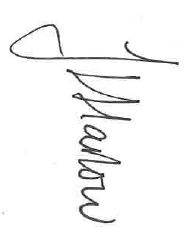 Ms J Harlow			 Headteacher			